АДМИНИСТРАЦИЯ  ВЕСЬЕГОНСКОГО  РАЙОНАТВЕРСКОЙ  ОБЛАСТИП О С Т А Н О В Л Е Н И Ег. Весьегонск09.08. 2017                                                                                                                              № 371п о с т а н о в л я ю:Внести  в муниципальную программу муниципального образования Тверской области «Весьегонский район» «Развитие сферы транспорта и дорожной деятельности Весьегонского района» на 2017-2019 годы, утверждённую постановлением администрации Весьегонского района от 28.12.2016 № 467 следующие изменения:а) в паспорте программы раздел «Объемы и источники финансирования муниципальной программы по годам ее реализации  в разрезе подпрограмм» изложить в следующей редакции:б) пункт 25  программы  изложить в следующей редакции:«25. Общий объем ресурсов, необходимый для реализации подпрограммы составляет 7257544 коп., в т.ч. в разрезе  задач по годам реализации: руб.»в) приложение 1 к программе «Характеристика   муниципальной   программы  муниципального образования  Тверской области "Весьегонского район" «Развитие сферы транспорта и дорожной деятельности Весьегонского района» на 2017-2019 годы изложить в новой редакции (прилагается).Опубликовать настоящее постановление в газете «Весьегонская жизнь» и разместить его на официальном сайте муниципального образования Тверской области «Весьегонский район» в информационно-коммуникационной сети Интернет.Настоящее постановление вступает в силу со дня его принятия. Контроль за исполнением настоящего постановления оставляю за собой.Глава администрации района                                                           И.И. УгнивенкоО внесении изменений в постановление администрации Весьегонского района от 28.12.2016 № 467 Объемы и источники финансирования муниципальной программы по годам ее реализации  в разрезе подпрограмм Общий объем реализации  программы  в 2017-2019 годах составляет 41990514,68 коп., в т.ч. по годам ее реализации в разрезе подпрограмм: 2017 год всего       16556055,68 коп.подпрограмма  1 – 13514655,68 коп.подпрограмма  2 -   3041400,00 коп. 2018 год всего -     12349135,00 коп.подпрограмма  1 -  10241063,00 коп.подпрограмма  2 -    2108072,00 коп.2019 год всего -      13085324,00 коп.подпрограмма  1 -  10977252,00 коп.подпрограмма  2 -    2108072,00 коп.2017г2018г.2019г Задача 1 подпрограммы 2 «Повышение транспортной доступности населенных пунктов Весьегонского района»1520700,002108072,002108072,00Задача 2 подпрограммы 2 «Субсидии из областного бюджета Тверской области на организацию транспортного обслуживания населения на муниципальных маршрутах регулярных перевозок по регулируемым тарифам»1520700,00--Задача 3 подпрограммы 2 «Создание условий для финансовой устойчивости организации, предоставляющей транспортные услуги населению (ООО «СВТК»дадада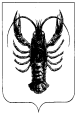 